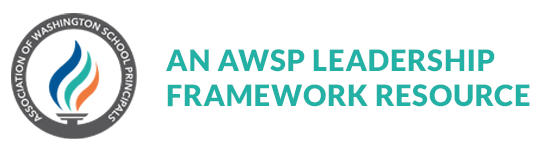 AWSP Leadership Framework: 
Principal Professional Growth Feedback Tool from StaffIn an effort to constantly challenge myself to improve and grow as a professional, I would appreciate your feedback and insight into my performance as your principal.  The below eight areas represent the criteria used in my evaluation.  Please provide a rating and any feedback in the space provided.Criterion 1: Creating a CultureStaff RatingWhat do I do well? How can I improve our culture?Influence, establish and sustain a school culture conducive to continuous improvement for students and staff.1. Unsatisfactory2.  Basic3.  Proficient4.  Distinguished1.1 Develops and sustains focus on a shared mission and clear vision for improvement of learning and teaching1.1 Develops and sustains focus on a shared mission and clear vision for improvement of learning and teaching1.2  Engages in essential conversations for ongoing improvement of the school1.2  Engages in essential conversations for ongoing improvement of the school1.3  Facilitates collaborative processes leading toward continuous improvement of teaching and learning1.3  Facilitates collaborative processes leading toward continuous improvement of teaching and learning1.4  Promotes and distributes leadership1.4  Promotes and distributes leadership1.5  Creates and sustains a school culture that values and responds to the characteristics and needs of each learner1.5  Creates and sustains a school culture that values and responds to the characteristics and needs of each learnerCriterion 2: Ensuring School SafetyStaff RatingWhat do I do well? How can I improve in the area of school safety?Lead the development and annual update of a comprehensive safe school that plans for physical, social emotional, intellectual and identity safety.  1. Unsatisfactory2.  Basic3.  Proficient4.  Distinguished2.1  Provides for physical safety2.1  Provides for physical safety2.2  Provides for social, emotional and intellectual safety2.2  Provides for social, emotional and intellectual safety2.3  Creates and protects identity safety2.3  Creates and protects identity safetyCriterion 3: Planning with DataStaff RatingWhat do I do well? How can I improve the use of a data to drive our work?Lead the development, implementation and evaluation of the data-driven plan for improvement of student achievement.1. Unsatisfactory2.  Basic3.  Proficient4.  Distinguished3.1  Recognizes and seeks out multiple data sources3.1  Recognizes and seeks out multiple data sources3.2  Analyzes and interprets multiple data sources to inform school-level improvement efforts3.2  Analyzes and interprets multiple data sources to inform school-level improvement efforts3.3  Creates data-driven plans for improved teaching and learning3.3  Creates data-driven plans for improved teaching and learning3.4  Implements data-informed improvement plans3.4  Implements data-informed improvement plans3.5  Provides evidence of student growth that results from the school improvement planning process*3.5  Provides evidence of student growth that results from the school improvement planning process*Criterion 4:  Aligning Curriculum Staff RatingWhat do I do well? How can I improve in leading instructional change in our building?Assists instructional staff in aligning curriculum, instruction and assessment with state and local learning goals.1.  Unsatisfactory2.  Basic3.  Proficient4.  Distinguished4.1  Assists staff in aligning curriculum to state and local district learning goals4.1  Assists staff in aligning curriculum to state and local district learning goals4.2  Assists staff in aligning instructional practices to state standards and district learning goals4.2  Assists staff in aligning instructional practices to state standards and district learning goals4.3  Assists staff in aligning assessment practices to state standards and district learning goals4.3  Assists staff in aligning assessment practices to state standards and district learning goalsCriterion 5:  Improving InstructionStaff RatingWhat do I do well? How can I improve in moving us forward in the area of instruction?Monitor, assist and evaluate staff utilizing an instructional framework regarding the implementation of the school improvement plan, effective instruction and assessment practices.1.  Unsatisfactory2.  Basic3.  Proficient4.  Distinguished5.1  Uses adopted instructional framework to monitor and support effective instruction and assessment practices5.1  Uses adopted instructional framework to monitor and support effective instruction and assessment practices5.2  Uses adopted instructional framework to evaluate instruction and assessment5.2  Uses adopted instructional framework to evaluate instruction and assessment5.3  Assists staff in developing required student growth plans and identifying valid, reliable sources of evidence of effectiveness5.3  Assists staff in developing required student growth plans and identifying valid, reliable sources of evidence of effectiveness5.4  Provides evidence of student growth of selected teachers*5.4  Provides evidence of student growth of selected teachers*Criterion 6:  Managing ResourcesStaff RatingWhat do I do well? How can I improve in managing our resources?Manage self, staff, and fiscal resources that align and support student achievement.1.  Unsatisfactory2.  Basic3.  Proficient4.  Distinguished6.1  Managing self6.1  Managing self6.2  Recruiting and hiring6.2  Recruiting and hiring6.3  Assigning staff6.3  Assigning staff6.4  Managing fiscal resources6.4  Managing fiscal resourcesCriterion 7:  Engaging CommunitiesStaff RatingWhat do I do well? How can I increase the engagement of our community?Communicate and partner with school community members, particularly those that have been underserved, to promote student learning.1.  Unsatisfactory2.  Basic3.  Proficient4.  Distinguished7.1  Partners with families to promote student learning7.1  Partners with families to promote student learning7.2  Incorporates strategies that engage all families, particularly those that historically have been underserved7.2  Incorporates strategies that engage all families, particularly those that historically have been underserved7.3  Engages with communities to promote learning7.3  Engages with communities to promote learningCriterion 8:  Closing the GapStaff RatingWhat do I do well? How can I improve our collective effort to close achievement gaps?Demonstrate a commitment to closing the opportunity and achievement gap.1.  Unsatisfactory2.  Basic3.  Proficient4.  Distinguished8.1  Assesses data and identifies barriers8.1  Assesses data and identifies barriers8.2  Creates plans to dismantle barriers and increase achievements8.2  Creates plans to dismantle barriers and increase achievements8.3  Implements and monitors plans to shrink achievement gaps8.3  Implements and monitors plans to shrink achievement gaps8.4  Provides evidence of growth in student learning*8.4  Provides evidence of growth in student learning*